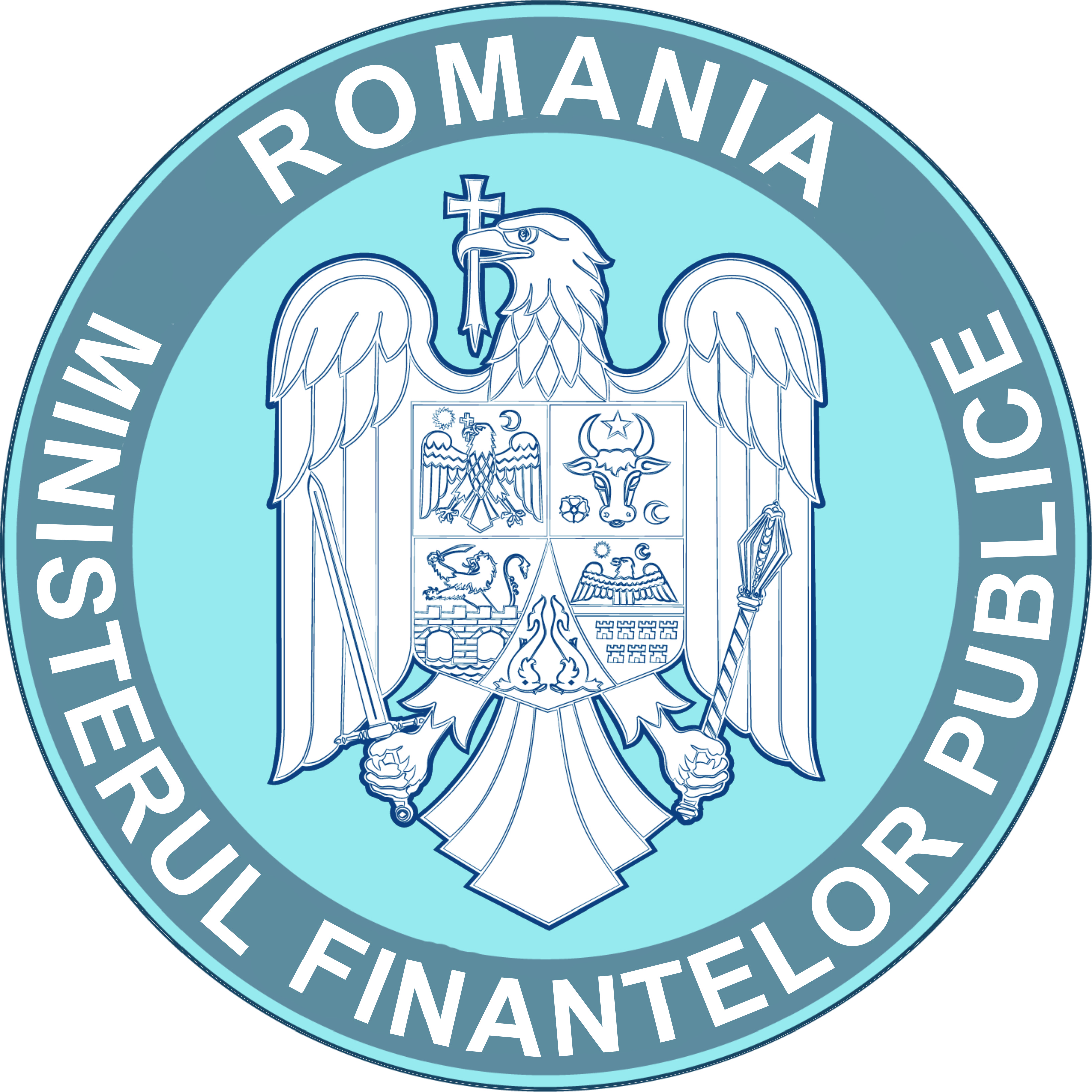            MINISTERUL FINANŢELOR PUBLICE      Bibliografia pentru Serviciul guvernanță corporativa a institutiilor financiare internationale si armonizare legislativa a sectorului financiar din anunțul Ministerului Finanțelor Publice privind organizarea examenului/concursului pentru promovarea în gradul profesional imediat superior celui deţinut pentru funcţionarii publici de execuţie din cadrul Ministerului Finanţelor Publice – aparat propriu care îndeplinesc condiţiile pentru promovare, se înlocuiește cu bibliografia de mai jos: ”Serviciul guvernanțã corporativã a instituțiilor financiare internaționale și armonizare  legislativã a sectorului financiar-grad profesional superior1.	Constituția României, republicatã; 2.	Ordonanța de urgențã a Guvernului nr. 57/2019 privind Codul Administrativ, cu   completãrile ulterioare, Partea a VI-a – Titlul I – Dispoziții generale și Titlul II – Statutul  funcționarilor publici;3.	Statutul si Regulile de procedurã ale Bãncii Europene de Investiții https://www.eib.org/attachments/general/statute/eib_statute_2013_07_01_en.pdfhttps://www.eib.org/attachments/general/rules_of_procedure_en.pdf4.	Legea nr. 24/24 octombrie 1990 privind ratificarea Acordului de înființare a Bãncii Europene pentru Reconstrucþie și Dezvoltare;5.	Legea nr.126/2018 privind piețele de instrumente financiare;6.  Relația României cu instituțiile financiare internaționale http://www.mfinante.gov.ro/pagina.html?categoriebunuri=bei,berd,grupbm,bdce,fmi,bcdmn,bii,bice&pagina=domenii&menu=RelatiaInstitInternatServiciul guvernanțã corporativã a instituțiilor financiare internaționale și armonizare  legislativã a sectorului financiar-grad profesional principal1. Constituția României, republicatã; 2. Ordonanța de urgențã a Guvernului nr. 57/2019 privind Codul Administrativ, cu   completãrile ulterioare, Partea a VI-a – Titlul I – Dispoziții generale și Titlul II – Statutul  funcționarilor publici;3. Acordul privind înființarea Bãncii Internaționale de Investiții și Statutul acesteia; - https://iib.int/attachments/iib_constitutive_documents.pdf , 4. Regulamentul de aderare a noilor membrii la Banca Internaționalã de Investiții; - https://iib.int/files/regulation_for_the_admission_of_new_members_to_the_international_investment_bank.pdf 5. Acordul privind înființarea Bãncii Internaționale de Cooperare Economicã și Statutul acesteia; - http://ibec.int/files/eng/Statutes.pdf”. 6. Legea nr. 312/2015 privind redresarea și rezoluția instituțiilor de credit și a firmelor de investiții, precum și pentru modificarea și completarea unor acte normative în domeniul financiar - https://static.anaf.ro/static/10/Anaf/legislatie/L_312_2015.pdf”. 